新 书 推 荐中文书名：《奇幻小说：作家指南和选集》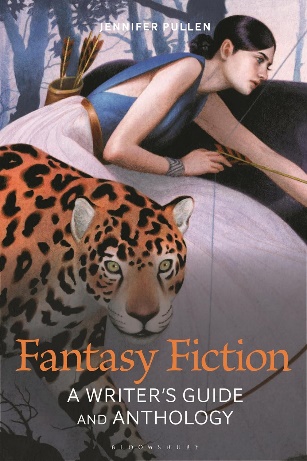 英文书名：FANTASY FICTION: A Writer's Guide and Anthology作    者：Jennifer Pullen出 版 社：Bloomsbury Academic代理公司：ANA/Jessica页    数：344页出版时间：2024年1月代理地区：中国大陆、台湾审读资料：电子稿类    型：文学研究亚马逊畅销书排名：#153 in Science Fiction & Fantasy Writing#346 in Science Fiction & Fantasy Literary Criticism (Books)#513 in Science Fiction History & Criticism内容简介：这是一本集历史、理论和实践于一身的奇幻小说创作指南，书中回顾了奇幻小说的历史，深入剖析了其叙事核心概念，并收录了一系列涵盖奇幻小说众多子类型的选集。本书是第一部将体裁历史概述、选集和综合创作指南结合在一起的奇幻小说写作教科书，探讨了最受欢迎体裁小说形式之一的发展蓝图。第一部分将向读者介绍现有的大量奇幻小说，并概述其中包含的许多子类型，然后探讨奇幻与创意写作、学术界和出版界之间的重要关系。随后的写作技巧指南将帮助学生掌握通过奇幻视角进行写作时所涉及的叙事关键概念。这些概念包括：人物与对话视角情节与结构世界观设定、意识形态与文化风格与修改第三部分引导学生了解奇幻小说的各种风格，从史诗和高奇幻，到洛夫克拉夫特和怪奇小说，再到魔幻现实主义和混合型奇幻。配套的选集收录了厄休拉·勒古恩（Ursula Le Guin）、柴纳·米耶维（China Miéville）、西奥多拉·高斯（Theodora Goss）、埃姆雷斯·唐纳森（Emrys Donaldson）、刘宇昆（Ken Liu）、C.S.E.库尼（C.S.E. Cooney）、万达纳·辛格（Vandana Singh）、索菲亚·萨马塔尔（Sofia Samatar）、丽贝卡·罗恩霍斯（Rebecca Roanhorse）、杰西·乌尔姆（Jessie Ulmer）、伊克斯塔·玛雅·默里（Yxta Maya Murray）和拉切尔·K·琼斯（Rachael K. Jones）等作家的作品，旨在拓宽学生的创作视野，激发灵感火花。全书穿插丰富的写作练习、创意提示、在线资源链接以及后续阅读建议，是每位渴望在奇幻领域挥洒才情的创作者不可或缺的宝典。作者简介：詹妮弗·普伦（Jennifer Pullen）是美国俄亥俄北方大学创意写作副教授。在任教的十年间，她还曾在东华盛顿大学和俄亥俄大学教授知识。她曾在《新俄亥俄评论》（NOR）和《Willow Springs》等期刊的编辑团队工作，并在其中担任小说助理编辑。她的研究兴趣包括奇幻小说、童话和神话、性别研究、科幻小说、19世纪文学、环境写作和创意写作教学法。她是创意写作研究组织的创始成员之一。她的寓言小说集《舌上的琥珀珠》（A Bead of Amber on Her Tongue）是对希腊神话的女性主义重述，获得了由Lily Hoang评选的Omnidawn寓言小说奖。她的小说和诗歌散见于各种期刊和选集，包括但不限于Off the Coast, Cleaver, Phantom Drift Limited, Clockhouse, Behind the Mask, Lunch Ticket和F(r)iction。她曾多次获得教学奖。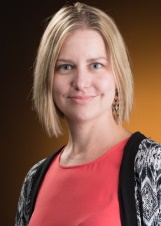 媒体评价：“这是一位热爱奇幻文学的学者对这一文学体裁的深入研究，也是对这一值得更多学术研究的学术领域的有益补充。”——尼科尔·皮勒（Nicole Peeler），美国西东大学通俗小说写作项目主任“詹妮弗·普伦的《奇幻小说：作家指南和选集》不仅是奇幻小说界的学生和教师们期待已久的一本书，也是小说界期待已久的一本书。这本书容量大、内容丰富、充满智慧，它巧妙地包容了历史，融入了我们当前的文化氛围，并展望了未来。堪称经典之作。”——斯蒂芬妮·范德斯利斯（Stephanie Vanderslice），美国中阿肯色大学创意写作教授、阿肯色作家MFA工作坊联合主任感谢您的阅读！请将反馈信息发至：版权负责人Email：Rights@nurnberg.com.cn安德鲁·纳伯格联合国际有限公司北京代表处北京市海淀区中关村大街甲59号中国人民大学文化大厦1705室, 邮编：100872电话：010-82504106, 传真：010-82504200公司网址：http://www.nurnberg.com.cn书目下载：http://www.nurnberg.com.cn/booklist_zh/list.aspx书讯浏览：http://www.nurnberg.com.cn/book/book.aspx视频推荐：http://www.nurnberg.com.cn/video/video.aspx豆瓣小站：http://site.douban.com/110577/新浪微博：安德鲁纳伯格公司的微博_微博 (weibo.com)微信订阅号：ANABJ2002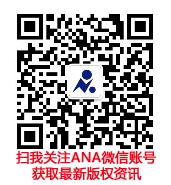 